Presseinformation / 07.05.2015Stages erneut mit Gütesiegel „Software Made in Germany“ ausgezeichnetBereits zum zweiten Mal wurde die Method Park Software AG vor kurzem für ihr Prozessmanagement-Tool „Stages“ mit dem Gütesiegel des Bundesverbands IT-Mittelstand (BITMi e.V.) „Software Made in Germany“ zertifiziert. Damit haben Anwender erneut die Sicherheit, dass sie mit Stages nicht nur höchste Qualität, sondern auch erstklassigen Service und verlässliche Zukunftsfähigkeit erhalten.Dr. Erich Meier, CTO der Method Park Software AG, freut sich über die Auszeichnung und betont: „Wir haben es geschafft, mit komplett in Deutschland entwickelter Software zum weltweiten Marktführer im Prozessmanagement von Entwicklungsprozessen aufzusteigen. Damit zeigen wir, dass nicht nur im Silicon Valley, sondern auch in Deutschland innovative Software-Lösungen entstehen können. Das bestätigt unsere Strategie und bestärkt uns, diesen Weg weiter zu gehen.“Stages liegt seit kurzem in der Version 6.4 vor. Insbesondere die weiter verbesserte Integration mit anderen Werkzeugen macht die Prozesse in Stages noch einfacher anwendbar.Der BITMi e.V. vergibt sein Qualitätssiegel ausschließlich an Unternehmen mit Sitz in Deutschland, die wie Method Park ihre Software-Lösung an deutschen Standorten entwickelt haben, hier einer kontinuierlichen Sicherheits- und Qualitätsprüfung unterziehen und sie auch in Zukunft weiterentwickeln. Entscheidend für die Vergabe des Gütesiegels ist außerdem, dass Service, Support und Schulungen für die Software-Lösung in deutscher Sprache oder multilingual angeboten werden.Weitere Informationen unter: http://www.software-made-in-germany.org/Über Method ParkSeit vielen Jahren berät Method Park erfolgreich in Fragen der Software für sicherheitskritische Systeme in der Automobilindustrie und der Medizintechnik und entwickelt dafür eigene Software-Lösungen. Dabei wird umfangreiches Know-how in Bereiche eingebracht, in denen hohe und allerhöchste Qualitäts- und Sicherheitsanforderungen gelten. Mit diesem Wissen bietet Method Park seinen Kunden vielfältige Lösungen aus einer Hand, die zum Erfolg jedes Unternehmens beitragen.Method Park ist der kompetente Ansprechpartner für Consulting, Coaching, Training, Engineering-Dienstleistungen und Produkte rund um Software-Entwicklungsprozesse. Das von Method Park entwickelte webbasierte Prozessmanagement-Portal "Stages" unterstützt Anwender bei der praktischen Umsetzung von Entwicklungsprozessen. Stages stellt die Erfüllung vorgegebener Qualitätsstandards und Vorgehensmodelle sicher und lässt sich in alle gängigen Entwicklungsumgebungen integrieren. Dabei ermöglicht Stages die verteilte, globale Zusammenarbeit über Unternehmensgrenzen hinweg.2001 in Erlangen gegründet, beschäftigt Method Park rund 125 Mitarbeiter an Standorten in Erlangen, München, Stuttgart sowie Detroit und Miami in den USA.Für weitergehende Informationen wenden Sie sich bitte an:Esra Cakmak (M.A.), Product Marketing Manager
Method Park Software AG, Wetterkreuz 19a, 91058 Erlangen, Deutschland
Tel. +49 9131 97206-490 mailto:Esra.Cakmak@methodpark.de 
Fax +49 9131 97206-200 http://stages.methodpark.de/ 
Mobil +49 160 6142492 Verfügbares Bildmaterial: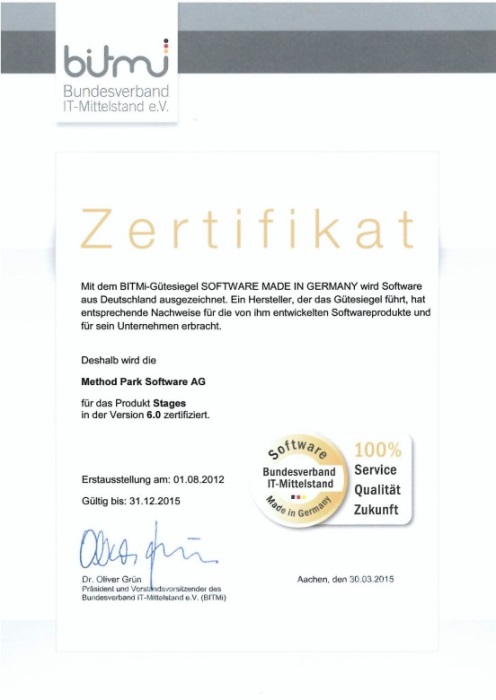 